I. MỤC ĐÍCH, YÊU CẦU1. Kiến thức:- Trẻ thực hiện được VĐCB : Bật xa 20-25 cm- Thực hiện đúng, đều các động tác trong bài tập phát triển chung.- Trẻ thực hiện được theo các hiệu lệnh của cô.2. Kỹ năng:- Trẻ có kỹ năng quan sát, ghi nhớ - Rèn cho trẻ kỹ năng phối hợp khéo léo mắt, tay và chân khi thực hiện vận động cơ bản.- Rèn trẻ khả năng giữ thăng bằng cơ thể.- Phát triển ở trẻ các tố chất thể lực nhanh nhẹn, mạnh mẽ và khéo léo thông qua vận động.3. Thái độ:- Trẻ hứng thú, tích cực tham gia các hoạt động.- Trẻ biết giữ gìn và bảo vệ sức khoẻ.II.CHUẨN BỊ1. Đồ dùng của cô- Nhạc khởi động, BTPTC, nhạc thi đua.- Loa, xắc xô, 2 cây bóng, rổ, bóng nhựa2. Đồ dùng của trẻ- Sân tập rộng rãi- Trang phục gọn gàng, thoải mái.III. TIẾN HÀNHPHÒNG GIÁO DỤC VÀ ĐÀO TẠO QUẬN LONG BIÊNTRƯỜNG MẦM NON GIA THƯỢNG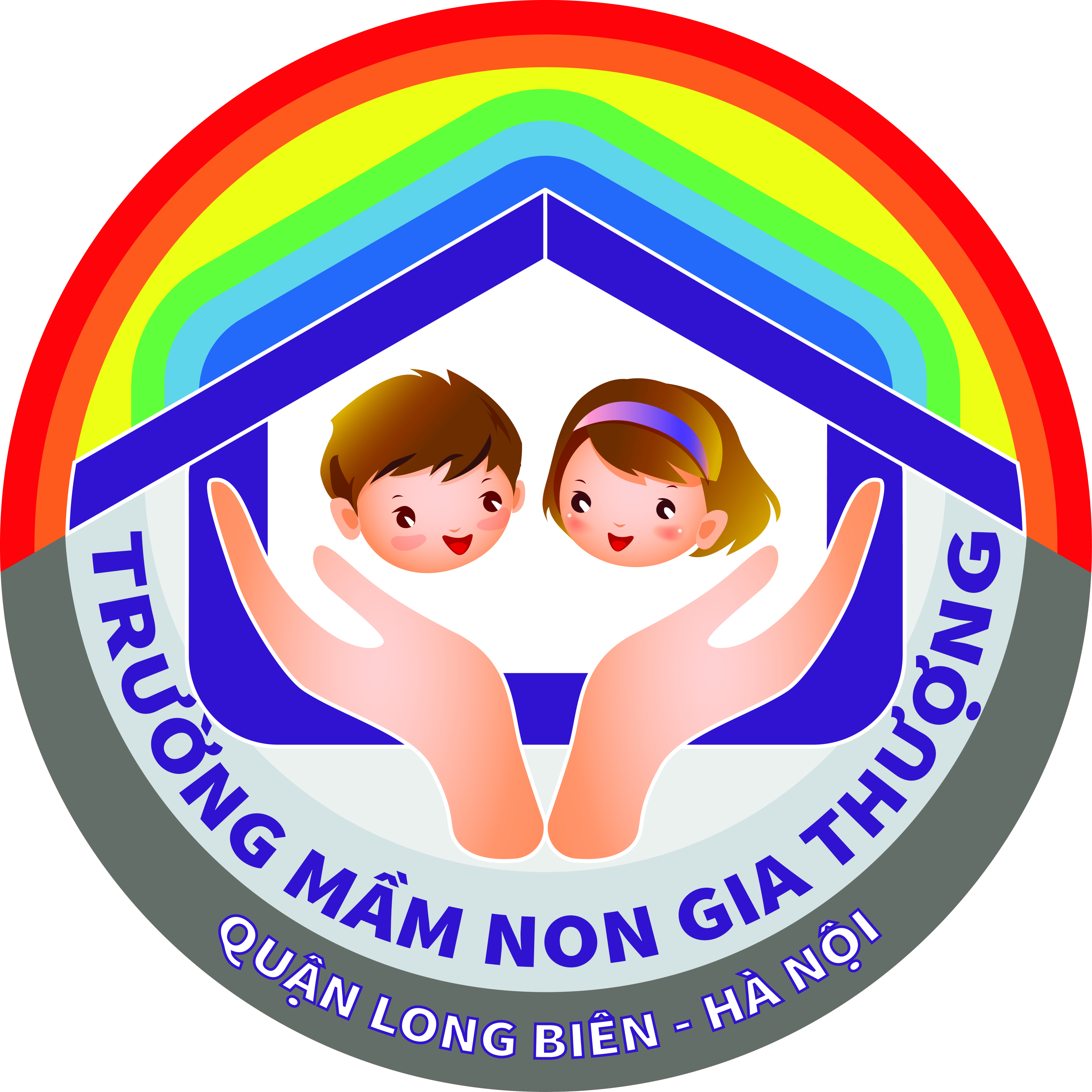 GIÁO ÁNPHÁT TRIỂN THỂ CHẤTChủ đề sự kiện: Động vật  Đề tài:VĐCB: Bật xa 20-25cmĐối tượng: Mẫu giáo béSố lượng: 20 - 25 trẻThời gian: 20 - 25 phútNgày thực hiện: 011/11/2022Giáo viên: Đặng Thị ChinhNăm học 2022 - 2023Hoạt động của côHoạt động của trẻ1. Ổn định tổ chức:- Cô giới thiệu “Ngày hội thể thao mầm non Gia Thượng”- Cô và các con cùng nhau khởi động nhé!2. Phương pháp hình thức tổ chứca. Khởi động- Cho trẻ đi vòng tròn kết hợp các kiểu chân: Đi thường, đi bằng mũi bàn chân, gót bàn chân, chạy chậm, chạy nhanh.- Cho trẻ về 4 hàng dọc, sau đó triển khai đội hình thành 4 hàng ngang.b. Trọng động*Bài tập phát triển chung- Cho trẻ tập trên nền nhạc bài hát “Bé khỏe bé ngoan”- Động tác tay: Đưa 2 tay ra trước, lên cao, hạ xuống. (2 lần x 4 nhịp)- Động tác lưng bụng: Tay đưa lên cao cúi người gập bụng (2 lần x 4 nhịp)- Động tác lườn: Hai tay dang ngang nghiêng người sang hai bên (2 lần x4 nhịp)- Động tác chân bật nhảy: bật, chụm tách chân sang ngang. (2 lần x 8 nhịp)* VĐCB: “Bật xa 20-25 cm”- Cô làm mẫu lần 1:  Không giải thích.- Hỏi trẻ cô vừa thực hiện vận động gì?- Cô làm mẫu lần 2: Cô vừa thực hiện vừa phân tích động tác: + TTCB: Cô đứng trước vạch chuẩn bên cạnh bờ suối, hai chân đứng tự nhiên, hai tay buông tự do, mắt nhìn thẳng, khi có hiệu lệnh “Chuẩn bị” cô khuỵu gối, hai tay chống hông, hiệu lệnh “Bật” cô nhún chân bật mạnh qua bờ bên kia của suối và tiếp đất bằng hai chân, sau khi bật xong cô đi về cuối hàng đứng. Chú ý khi bật qua suối sao cho không bị ngã xuống suối hay dẫm vào bờ suối- Hỏi trẻ cô vừa thực hiện vận động gì?- Cô mời 1 trẻ lên thực hiện mẫu cho cả lớp quan sát (Nếu trẻ thực hiện chưa đúng cô sửa động tác)- Cho cả lớp thực hiện VĐCB lần 1.- Trong khi trẻ thực hiện cô chú ý quan sát và sửa sai kịp thời cho trẻ.- Lần 2: Cô cho 2 đội thực hiện - Lần 3: Cô cho 2 đội thực hiện theo hình thức thi đua.+ Cô chia lớp thành hai đội , đội thỏ vàng và đội thỏ xanh , nhiệm vụ của 2 đội là phải bật qua dòng suối và vận chuyển rau củ cho thỏ, thi đua xem đội nào vận chuyển được nhiều nhé, hai đội đã sẵn sàng chưa.- Nhận xét kết quả thi đua giữa 2 đội* Trò chơi vận động: Ném bóng vào rổ- Các con vừa học rất giỏi cô thưởng cho các con một trò chơi, trò chơi có tên “ Ném bóng vào rổ”. - Cách chơi trò chơi như sau: Các bạn chia thành hai đội và bắt đầu bằng một bản nhạc, mỗi bạn trong một đội sẽ lên nhặt bóng trong rổ bước lên vạch đích và  ném bóng vào rổ, sau khi bạn ném bóng vào rổ xong bạn sẽ vòng về và bạn tiếp theo sẽ chạy lên nhặt bóng và ném tiếp vào rổ, kết thúc bản nhạc đội nào ném vào rổ được nhiều bóng thì đội đó sẽ chiến thắng - Lưu ý: Quả bóng rơi ra ngoài sẽ không được tính- Trẻ chơi 1-2 lần*Hồi tĩnh- Cho trẻ đi lại nhẹ nhàng quanh sân.3. Kết thúc- Cô nhận xét, tuyên dương trẻ và chuyển hoạt động.- Trẻ lắng nghe- Trẻ trả lời- Trẻ khởi động cùng cô- Trẻ  về 4 hàng- Trẻ tập BTPTC- Trẻ trả lời- Trẻ quan sát- Trẻ quan sát, lắng nghe- Trẻ lắng nghe- Trẻ trả lời- Trẻ lên thực hiện- Trẻ thực hiện- Trẻ lắng nghe- Trẻ thực hiện- Trẻ lắng nghe- Trẻ thực hiện